MasterGST E-Way Bill DocumentationMasterGST providing 3 types of API’s. In this document we will learn about How to Integrate MasterGST e-way bill API’s and how to use these GST API’s.How to Sign up and Integrate E API’S in MasterGST: STEP 1: Login into Account: Sign up as asp in MasterGST.  After Login into MasterGST user will see the message to call the customer support.STEP 2: Enable Account - Call the customer support ask them to enable the account. After enabling the account, you will able to see all the dashboards and nav links.STEP 3: Create Credentials – Click on credentials then click on E-way Bill API and click on create credential button in the bottom.Provide all the required data in the pop up and then click on create. After that call customer support to ask to enable the sandbox Account.STEP 4: Integration - Take the base URL from the top of the API age.Process of using API’s:The parameters in the API calls are email – Use the email id that you logged in.gst_username – GST User Namestate_cd – Provide the State Code.Fy - Financial Year (YYYY-YY)ip_address – Ip Address of the system you are using.client_id – Provide the client id that have given to you in the credentials tab table.client_secret - Provide the client Secret that have given to you in the credentials tab table.ret_period – return period it should be in MMYYYY format gstin- gst number of the user  AuthenticationThe First step to use any API is to do Authentication. After providing all click on Try It Out.If successful authentication go to the next step.   Generate E way billSecond step to generate e-way bill. If response is success go to the next stepIn this call we will send all the details explained above with body. In This body user will give the data in the JSON format. We have given the Example body right side  Update PART-B/vehicle NumberVehicle Number was not entered on generation of the e-Way Bill OR. The goods are shifted to another vehicle/conveyance during transit due to break down or transhipment. After successful of updating go to the next step.  Generate a consolidate e-way billYou need to enter the two or more e way bill number to generate the consolidate e way bill .When the transporter is carrying multiple consignments in a single vehicle. Consolidated E-way bill allows the transporter to carry a single document, instead of a multiple documents for various consignments in a common conveyance. After successful of generation go to the next step.  Cancel e-way billTo cancel the e way bill you need to enter the e way bill number and cancelRsnCode and cancel remarks. E-way bills can be cancelled by the generator of such e-way bills only. The time-limit to cancel is within 24 hours of generating the e-way bill. Once cancelled, it is illegal to use such E-Way Bill. If the e-Way Bill verified by any empowered officer it cannot be cancelled.  Reject e-way bill You need to enter the e way bill number to reject the e way bill.Where the consignment did not reach the destination at all as it was cancelled on the way, the recipient may reject the e-way bill.  Update transporter This API is used to update the transporter by using the e way bill number and transporter id.  Extend validity of e way billThis API is used to extend the validity of e way bill In this call we will send all the details explained above with body. In This body user will give the data in the JSON format. We have given the Example body right side.  Regenerate consolidated E WAY bill APIIn this call we will send all the details explained above with body. In This body user will give the data in the JSON format. We have given the Example body right side.Change the vehicle number to the existing consolidated EWB without changing the individual EWBs. This will generate a new Consolidated EWB making the old consolidated EWB invalid for use  Get e-way bill DetailsTo get the e way bill details you need to enter the e-waybill number. After successful execution of this call you can get the e-way Bill details.  Get e way bill for transporter by date To get e-way bill assigned to you for a transportation – Particular Date you can use this API call.Here you need to pass e-way bill generated Date  Get e way bill by date To Get e way bill assigned to you for a Particular Date you can use this API call. You need to enter the GSTIN number and e way bill generated date.  Get e way bill rejected by others Only e way bill generator can access this API. You need to enter the GSTIN number and e way bill generated date . If successful get the e way bill rejected by others for particular date     Get e way bill by GSTIN and date To Get e way bill assigned to you for transportation – Particular GSTIN and Date you can use this API call. You need to enter the GSTIN and e-way bill generated date   Get e way bills by parties To Get e-way bills generated on you by other parties you can use this API call. Here You need to enter the GSTIN number and e way bill generated date.  Get consolidated e-way billTo get the consolidated e way bill You need to enter the consolidated e-way bill number  Get e way bill By consignerTo Get e-way bill details based on Document Type and Document number you need to use this API call.  Get error listIn this API you get the error list.  Get GSTIN detailsTo get the details of Particular GSTIN You need to enter GSTIN number for which the details are required.  Get Transin details  To get the Transporter details Based on Transporter GSTIN or Transin you need to use this API call.  Get HSN details To get Details of particular HSN code you need to use this API call.   Initiate multi vehicle movement To Initiate Multiple Vehicles You can use this API call Add multi VehiclesFor example, an e-way bill is generated and needs to be moved from A to C. Here, the consignment moves from A to B via Rail or bigger vehicle. Now, it is not possible to move the consignment from B to C in the same mode of transportation due to unavailability of that mode or may be due to hilly region where big vehicles cannot be used. In such cases, the consignment needs to be moved in multiple smaller vehicles. Change Multi vehiclesYou can change the multiple vehicles using this API call. Here You can give old vehicle and new vehicle number. We will provide sample JSON on the right side, as per the JSOn you can give values Get e-waybills by State and DateTo get the e-way bills based on the state code and e-waybill generated date you can use this API call.E-WAY BILL API FLOW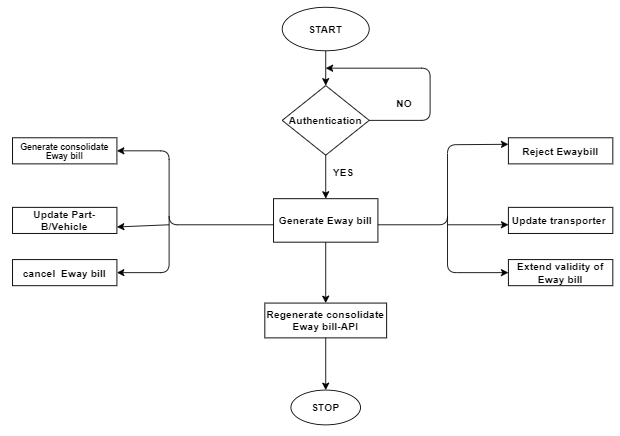 